Warszawa, 10 marca 2023 r.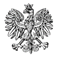 WPS-IV.431.2.2.2022.KCPaniKlaudia WojnarowskaDyrektorPowiatowego Centrum Pomocy  Rodzinie w PiasecznieWYSTĄPIENIE POKONTROLNENa podstawie art. 127 ust. 1,w związku z art. 22 pkt 8 ustawy z dnia 12 marca 2004 r. o pomocy społecznej (Dz. U. z 2021 r. poz. 2268, z późn. zm.) oraz Rozporządzenia Ministra Rodziny i Polityki Społecznej z dnia 9 grudnia 2020 r. w sprawie nadzoru i kontroli w pomocy społecznej (Dz. U. z 2020 poz. 2285) zespół inspektorów Wydziału Polityki Społecznej Mazowieckiego Urzędu Wojewódzkiego w Warszawie przeprowadził w terminie 21-25 listopada 2022 r. kontrolę problemową w kierowanym przez Panią Powiatowym Centrum Pomocy Rodzinie w Piasecznie.Przedmiotem kontroli była realizacja zadania z zakresu pomocy cudzoziemcom, którzy uzyskali w Rzeczpospolitej Polskiej status uchodźcy, ochronę uzupełniającą lub zezwolenie na pobyt czasowy udzielone w związku z okolicznością, o której mowa w art. 159 ust.1 pkt. 1 lit. c lub d ustawy z dnia 12 grudnia 2013 r. o cudzoziemcach, w zakresie indywidualnego programu integracji. Szczegółowe wyniki i ocena skontrolowanej działalności zostały przedstawione w protokole kontroli, podpisanym przez Panią bez zastrzeżeń i przesłanym w 28 lutego 2023 r. Sposób realizacji zadania z zakresu pomocy cudzoziemcom, którzy uzyskali w Rzeczpospolitej Polskiej status uchodźcy, ochronę uzupełniającą lub zezwolenie na pobyt czasowy udzielone w związku z okolicznością, o której mowa w art. 159 ust. 1 pkt. 1 lit. c lub d ustawy z dnia 12 grudnia 2013 r. o cudzoziemcach, w zakresie indywidualnego programu integracji, został oceniony pozytywnie z nieprawidłowościami.Na podstawie art. 128 ustawy z dnia 12 marca 2004 r. o pomocy społecznej i wobec stwierdzonych nieprawidłowości kieruję do Pani następujące zalecenia pokontrolne:zaktualizować regulamin organizacyjny biorąc pod uwagę zasady organizacji wewnętrznej i zakres realizowanych zadań przez poszczególne komórki (stanowiska pracy), uwzględniając zadanie realizowane na podstawie art. 20 ust. 1 pkt 1 ustawy o pomocy społecznej, wskazywać realizatora programu, pracownika powiatowego centrum pomocy rodzinie, który może realizować zadania określone w art. 93 ust. 1 pkt 1 lit d i f ustawy o pomocy społecznej) oraz rozporządzeniu Ministra Rodziny i Polityki Społecznej w sprawie rodzinnego wywiadu środowiskowego z dnia 8 kwietnia 2021 r. (Dz.U. z 2021 poz. 893),prowadzić dokumentację potwierdzającą prowadzenie pracy socjalnej zgodnie z art. 92 ust. 1 pkt. 3 ustawy o pomocy społecznej,aktualizację wywiadów środowiskowych przeprowadzać zgodnie z art. 107 ust. 4 ustawy o pomocy społecznej (Dz. U. z 2021 r. poz. 2268, z późn. zm.).wypracować i formalnie wprowadzić standardy postępowania dot. udzielania pomocy cudzoziemcowi mającej na celu wspieranie procesu jego integracji, w trybie i na zasadach określonych w ustawie o pomocy społecznej i wprowadzonych wytycznych w tym zakresie, w tym wzory obowiązującej dokumentacji.PouczenieZgodnie z art. 128 ustawy z dnia 12 marca 2004 r. o pomocy społecznej (Dz. U. z 2021 r. poz. 2268, z późn. zm.) kontrolowana jednostka może, w terminie 7 dni od dnia otrzymania zaleceń pokontrolnych, zgłosić do Wojewody Mazowieckiego do nich zastrzeżenia na adres: Mazowiecki Urząd Wojewódzki, Wydział Polityki Społecznej, plac Bankowy 3/5, 00-950 Warszawa.W przypadku nieuwzględnienia przez Wojewodę Mazowieckiego zastrzeżeń orazw przypadku nie zgłoszenia zastrzeżeń do zaleceń, kontrolowana jednostka jest obowiązanaw terminie 30 dni od otrzymania niniejszego wystąpienia pokontrolnego powiadomić wojewodę o sposobie realizacji zaleceń, uwag i wniosków.Jednocześnie przypominam, że w przypadku osób, które nie realizują zaleceń pokontrolnych mają zastosowanie przepisy art. 130 ust.1 ustawy z dnia 12 marca 2004 r. o pomocy społecznej, kto nie realizuje zaleceń pokontrolnych - podlega karze pieniężnej w wysokości od 500 zł do 12 000 zł.z up. WOJEWODY MAZOWIECKIEGOAnna OlszewskaDyrektor Wydziału Polityki SpołecznejWydział Polityki SpołecznejMazowieckiego Urzędu Wojewódzkiego w Warszawie/podpisano kwalifikowanym podpisem elektronicznym/